ACTA DE LA RECEPCIÓN Y APERTURA DE PROPUESTAS TÉCNICAS Y ECONÓMICAS DE LA LICITACIÓN PÚBLICA ESTATAL PRESENCIAL NÚMERO LPE/MOJ/SRHYM/BANCODEMATERIALES/10/2024, RELATIVA A LA ADQUISICIÓN DE MATERIALES PARA LA CONSTRUCCIÓN PARA EL PROYECTO DENOMINADO “BANCO DE MATERIALES, TEQUIOS VECINALES 2024”. ----------------------------------------------------------------------------------------------------------------------------------------------------------- En la ciudad de Oaxaca de Juárez, Oaxaca siendo las 11:00 horas del día 14 de mayo de 2024, reunidos en el salón Expresidentes del Municipio de Oaxaca de Juárez, ubicado en el primer patio, planta alta del edificio que ocupa el Palacio municipal, con domicilio en la Avenida Morelos número 108, Colonia Centro, C.P. 68000, en la ciudad de Oaxaca de Juárez, fecha y hora que fueron señaladas para el desahogo del acto de recepción y apertura de propuestas técnicas y económicas, del procedimiento de Licitación Pública Estatal presencial número LPE/MOJ/SRHYM/BANCODEMATERIALES/10/2024, RELATIVA A LA ADQUISICIÓN DE MATERIALES PARA LA CONSTRUCCIÓN PARA EL PROYECTO DENOMINADO “BANCO DE MATERIALES, TEQUIOS VECINALES 2024”, en cumplimiento a lo dispuesto por el artículo 1, 34 fracción III, 35, 38 y 42 de la Ley de Adquisiciones, Enajenaciones, Arrendamientos, Prestación de Servicios y Administración de Bienes Muebles e Inmuebles del Estado de Oaxaca; 27 segundo y tercer párrafos, 34 y 36 del Reglamento de la Ley de Adquisiciones, Enajenaciones, Arrendamientos, Prestación de Servicios y Administración de Bienes Muebles e Inmuebles del Estado de Oaxaca; y al numeral 3.4 de las Bases de este concurso, referente a la recepción y apertura de propuestas técnicas y económicas. Se da inicio el presente acto de recepción y apertura de propuestas técnicas y económicas, ante la presencia de los  ciudadanos José Antonio Sánchez Cortez, Secretario de Recursos Humanos y Materiales y Secretario Técnico del Comité de adquisiciones de bienes, arrendamientos, enajenaciones y contratación de servicios del municipio de Oaxaca de Juárez, Omar Lozano Fierro, Jefe de Departamento de Licitaciones de la Dirección de Recursos Materiales de la Secretaria de Recursos Humanos y Materiales quien preside el presente acto, asimismo desahogará todas y cada una de las etapas del presente procedimiento de Invitación Restringida Estatal Presencial, con la participación del ciudadano C. Euracio Hernández Marín Auditor y representante del Órgano Interno de Control Municipal para el presente acto, de igual forma se encuentran presentes los ciudadanos Emmanuel Adelfo Ramírez Amaya, Director de Agencias, Barrios y Colonias y encargado de la Secretaría de Gobierno y Joyaveth López Reyes, Enlace administrativo de la Dirección de Agencias, Barrios y Colonias de la Secretaria de Gobierno del Municipio de Oaxaca de Juárez. Haciéndose constar se encuentran presentes previa acreditación de la personalidad, los participantes: --------------------------------------------------------------------------------------------------------------------------------------------------------------------------------------------------------------------------1.- C. María de Jesús Ulloa Palacios, en representación de la empresa CAR COMERCIALIZADORA S.A. DE C.V.-------------------------------------------------------------------------------------------------------------------------------------------------------------------------------------------2.- C. Fátima Susana Bustamante García, en representación de la empresa COMERCIALIZADORA DE ACEROS Y CEMENTOS QUINCA S.A. DE C.V. ---------------------------------------------------------------------------------------------------------------------------------------3.- C. Wanda Virginia Zúñiga, en representación de la empresa CEMENTOS, ACERO Y ACABADOS ROMA S.A. de C.V.-----------------------------------------------------------------------------------------------------------------------------------------------------------------------------------------------4.- C. Teófilo Hernández Vásquez, en representación de la empresa DISTRIBUIDORA Y ABASTECEDORA DE MATERIALES PARA LA CONSTRUCCIÓN OHKLO S.A. de C.V.------------------------------------------------------------------------------------------------------------------------5.- C. David Pavel Domínguez Miguel, en representación de la empresa DISTRIBUIDORA DE MATERIALES LU-PA S.A. de C.V.------------------------------------------------------------------------------------------------------------------------------------------------------------------------------------------En uso de la palabra el ciudadano Omar Lozano Fierro, Jefe de Departamento de Licitaciones de la Secretaría de Recursos Humanos y Materiales, da la bienvenida a los asistentes a este acto, y manifiesta los siguientes:------------------------------------------------------------------------------------------------------------------------------------------------------------------------------------------------------------------------ANTECEDENTES: ----------------------------------------------PRIMERO.- La convocatoria del procedimiento licitatorio identificado con el número de control LPE/MOJ/SRHYM/BANCODEMATERIALES/10/2024, fue publicada en el Periódico oficial del Gobierno del Estado de Oaxaca  el día 07 de mayo del presente año y simultáneamente en el portal web https://transparencia.municipiodeoaxaca.gob.mx/procesos-licitatorios/bienes-serv, así mismo las Bases del procedimiento licitatorio que nos ocupa estuvieron a disposición de los interesados en participar en el portal antes referido y la Secretaría de Recursos Humanos y Materiales.--------------------------------------------------------------------------------------------------------------------------------------------------------------------------------------------------------------SEGUNDO. - Con fecha 10 de mayo de 2024, se llevó a cabo la Junta de Aclaraciones, de conformidad con lo establecido en el artículo 35 del Reglamento de la Ley de Adquisiciones, Enajenaciones, Arrendamientos, Prestación de Servicios y Administración de Bienes Muebles e Inmuebles del Estado de Oaxaca y al numeral 3.2 de las Bases que rigen el presente procedimiento. Se hace mención que el límite para presentar carta de interés en participar y preguntas relativas a este procedimiento de Licitación Pública Estatal, conforme a la convocatoria y bases que fueron emitidas y publicadas, feneció veinticuatro horas antes de la celebración de dicho acto. En ese sentido se hace mención que, dentro del plazo establecido, las empresas DISTRIBUIDORA Y ABASTECEDORA DE MATERIALES PARA LA CONSTRUCCIÓN OHKLO S.A. DE C.V. y DISTRIBUIDORA DE MATERIALES LU-PA S.A. DE C.V., solo presentaron carta de interés en participar.-----------------------------------------------------HECHOS:---------------------------------------------------1.- De acuerdo a la lista de asistencia se encuentran presentes cinco licitantes que participan en este procedimiento, a quienes se les reciben los sobres que dicen contener las propuestas técnicas y económicas conforme a lo siguiente:---------------------------------------------------------------------------------------------------------------------------------------------------------Licitante 1.- De la empresa CAR COMERCIALIZADORA S.A. DE C.V., se muestran los sobres a los asistentes para que observen que no han sido violados ni abiertos previamente. --------------------------------------------------------------------------------------------------------------------------------------------------------------------------------------------------------------------------Acto seguido, se procede a la apertura del “SOBRE UNO” que dice contener su propuesta técnica, cuya documentación es revisada de manera cuantitativa por los servidores públicos presentes en este acto, cumpliendo con lo señalado en las bases de licitación, la cual se revisará de manera cualitativa en la etapa correspondiente.-----------------------------------------------------------------------------------------------------------------------------------Hecho lo anterior se procede a la apertura del “SOBRE DOS” que dice contener la propuesta económica y que es leída en voz alta de acuerdo a lo siguiente: ---------------------------------------------------------------------------------------------------------------------------------------El importe total de las partidas ofertadas por la empresa CAR COMERCIALIZADORA S.A. DE C.V., es por el IMPORTE de $4,976,815.05 (CUATRO MILLONES NOVECIENTOS SETENTA Y SEIS MIL OCHOCIENTOS QUINCE PESOS 05/100 M.N.) I.V.A. incluido. -----------------------------------------------------------------------------------------------------------------------------------------------------------------------------------------------------------------------Licitante 2.- De la empresa COMERCIALIZADORA DE ACEROS Y CEMENTOS QUINCA S.A. DE C.V., se muestran los sobres a los asistentes para que observen que no han sido violados ni abiertos previamente. --------------------------------------------------------------------------------------------------------------------------------------------------------------------------------Acto seguido, se procede a la apertura del “SOBRE UNO” que dice contener su propuesta técnica cuya documentación es revisada de manera cuantitativa por los servidores públicos presentes en este acto, haciéndose constar que no presenta el documento 7 del anexo M de las bases, consistente en el original de la identificación oficial vigente del representante legal, documentación que de igual forma se revisará de manera cualitativa en la etapa correspondiente.----------------------------------------------------------------------------------------------------------------------------------------------------------------------------------------Hecho lo anterior se procede a la apertura del “SOBRE DOS” que dice contener la propuesta económica y que es leída en voz alta de acuerdo a lo siguiente: ---------------------------------------------------------------------------------------------------------------------------------------(Cinco millones setecientos veintitres mil seiscientos veinticuatro pesos, 35/100 m.n.)              16% IVA   789,465.43         Total:   $    5,723,624.35El importe total de las partidas ofertadas por la empresa COMERCIALIZADORA DE ACEROS Y CEMENTOS QUINCA S.A. DE C.V., es por el IMPORTE de $5,723,624.35 (CINCO MILLONES SETECIENTOS VEINTITRÉS MIL SEISCIENTOS VEINTICUATRO PESOS, 35/100 M.N.) I.V.A. incluido. -----------------------------------------------------------------------------------------------------------------------------------------------------------------------------------------Licitante 3.- De la empresa CEMENTOS, ACERO Y ACABADOS ROMA S.A. de C.V., se muestran los sobres a los asistentes para que observen que no han sido violados ni abiertos previamente. ---------------------------------------------------------------------------------------------------------------------------------------------------------------------------------------------------------------Acto seguido, se procede a la apertura del “SOBRE UNO” que dice contener su propuesta técnica cuya documentación es revisada de manera cuantitativa por los servidores públicos presentes en este acto, haciéndose constar que no presenta el documento 7 del anexo M de las bases, consistente en el original de la identificación oficial vigente del representante legal, documentación que de igual forma se revisará de manera cualitativa en la etapa correspondiente.----------------------------------------------------------------------------------------------------------------------------------------------------------------------------------------Hecho lo anterior se procede a la apertura del “SOBRE DOS” que dice contener la propuesta económica y que es leída en voz alta de acuerdo a lo siguiente: ---------------------------------------------------------------------------------------------------------------------------------------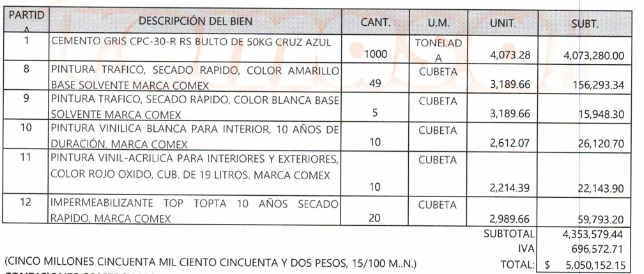 El importe total de las partidas ofertadas por la empresa CEMENTOS, ACERO Y ACABADOS ROMA S.A. de C.V., es por el IMPORTE de $5,050,152.15 (CINCO MILLONES CINCUENTA MIL CIENTO CINCUENTA Y DOS PESOS 15/100 M.N.) I.V.A. incluido. -------------------------------------------------------------------------------------------------------------------------------------------------------------------------------------------------------------------------------Licitante 4.- De la empresa DISTRIBUIDORA Y ABASTECEDORA DE MATERIALES PARA LA CONSTRUCCIÓN OHKLO S.A. de C.V., se muestran los sobres a los asistentes para que observen que no han sido violados ni abiertos previamente. ---------------------------------------------------------------------------------------------------------------------------------Acto seguido, se procede a la apertura del “SOBRE UNO” que dice contener su propuesta técnica, cuya documentación es revisada de manera cuantitativa por los servidores públicos presentes en este acto, cumpliendo con lo señalado en las bases de licitación, la cual se revisará de manera cualitativa en la etapa correspondiente.-----------------------------------------------------------------------------------------------------------------------------------Hecho lo anterior se procede a la apertura del “SOBRE DOS” que dice contener la propuesta económica y que es leída en voz alta de acuerdo a lo siguiente: ---------------------------------------------------------------------------------------------------------------------------------------El importe total de las partidas ofertadas por la empresa DISTRIBUIDORA Y ABASTECEDORA DE MATERIALES PARA LA CONSTRUCCIÓN OHKLO S.A. de C.V., es por el IMPORTE de $11,991,292.28 (ONCE MILLONES NOVECIENTOS NOVENTA Y UN MIL DOSCIENTOS NOVENTA Y DOS PESOS 28/100 M.N.) I.V.A. incluido. -----------------------------------------------------------------------------------------------------------------------------Licitante 5.- De la empresa DISTRIBUIDORA DE MATERIALES LU-PA S.A. de C.V., se muestran los sobres a los asistentes para que observen que no han sido violados ni abiertos previamente. ---------------------------------------------------------------------------------------------------------------------------------------------------------------------------------------------------------------Acto seguido, se procede a la apertura del “SOBRE UNO” que dice contener su propuesta técnica, cuya documentación es revisada de manera cuantitativa por los servidores públicos presentes en este acto, haciéndose constar que no presenta el documento 19 del anexo M de las bases, consistente en la carta debidamente requisitada con hoja membretada, sello y firma de la persona facultada, expedida por alguna agrupación o gremio del ramo de los materiales pétreos a efecto de garantizar por escrito el suministro de los materiales al Municipio de Oaxaca de Juárez en los tiempos y cantidades requeridas, en la cual se les autorice la comercialización de estos materiales en las cantidades solicitadas para las partidas 2,3,4,5,6 y 7, documentación que de igual forma se revisará de manera cualitativa en la etapa correspondiente.-------------------------------------------------------------------------------------------------------------------------------------------------Hecho lo anterior se procede a la apertura del “SOBRE DOS” que dice contener la propuesta económica y que es leída en voz alta de acuerdo a lo siguiente: ---------------------------------------------------------------------------------------------------------------------------------------El importe total de las partidas ofertadas por la empresa DISTRIBUIDORA DE MATERIALES LU-PA S.A. de C.V., es por el IMPORTE de $11,999,571.05 (ONCE MILLONES NOVECIENTOS NOVENTA Y NUEVE MIL QUINIENTOS SETENTA Y UN PESOS 05/100 M.N.) I.V.A. incluido. ------------------------------------------------------------------------------------------------------------------------------------------------------------------------------------------2.- Conforme a lo establecido en el artículo 36 fracción III del Reglamento de la Ley de Adquisiciones, Enajenaciones, Arrendamientos, Prestación de Servicios y Administración de Bienes Muebles e Inmuebles del Estado de Oaxaca, y con relación al numeral 3.4 inciso e, de las Bases del presente procedimiento licitatorio, entre los licitantes eligen a la María de Jesús Ulloa Palacios, para que de manera conjunta con los servidores públicos presentes, sea quien rubrique las propuestas técnicas y económicas recibidas.------------------------------------------------------------------------------------------------------------------------------------Por otra parte con fundamento en el artículo 39 de la Ley de Adquisiciones, Enajenaciones, Arrendamientos, Prestación de Servicios y Administración de Bienes Muebles e Inmuebles del Estado de Oaxaca; 38 del Reglamento de la Ley de Adquisiciones, Enajenaciones, Arrendamientos, Prestación de Servicios y Administración de Bienes Muebles e Inmuebles del Estado de Oaxaca, se les notifica a los participantes que el fallo será emitido el día 24 de mayo de 2024, dándose por enterados quienes asistieron al desahogo de este acto. -------------------------------------------------------------------------------------------------------------------------------------------------------------------------------------------------------------------------------------------- Por último, se notifica a los participantes asistentes, el contenido de la presente acta, quienes acusan de recibido la copia fotostática simple que en este acto se les proporciona, asimismo se les hace del conocimiento, que se fijará un tanto en copia simple de esta por un término no menor a cinco días, en los estrados con que cuenta el Palacio Municipal, ubicados en la planta baja, primer patio, asimismo será publicada en formato digital en el portal web https://transparencia.municipiodeoaxaca.gob.mx/procesos-licitatorios/bienes-serv, pudiendo ambas modalidades sustituir a la notificación personal.-----------------------------------------------------------------------------------------------------------------------------------------------No habiendo otro asunto que tratar se cierra la presente siendo las doce horas con treinta minutos del mismo día de su inicio firmando al margen y al calce los que en ella intervinieron. ---------------------------------------------------------------------------------------------------------------------------------------------------------------------------------------------------------------------------POR LOS SERVIDORES PÚBLICOS.POR EL ÁREA TÉCNICA Y REQUIRENTE.POR LOS LICITANTES.“LA PRESENTE HOJA DE FIRMAS CORRESPONDE AL ACTA DE RECEPCIÓN Y APERTURA DE PROPUESTAS TÉCNICAS Y ECONÓMICAS DE LA LICITACIÓN PÚBLICA ESTATAL PRESENCIAL NÚMERO LPE/MOJ/SRHYM/BANCODEMATERIALES/10/2024, RELATIVA A LA ADQUISICIÓN DE MATERIALES PARA LA CONSTRUCCIÓN PARA EL PROYECTO DENOMINADO “BANCO DE MATERIALES, TEQUIOS VECINALES 2024” ------------------------------------------------------------------------------------------------------------------------------------------------------------------------------------------------------------------------PART.DESCRIPCIÓN DEL BIENCANTIDADU.M.PRECIOUNITARIOSUBTOTAL1CGTT CEMENTO GRIS CPC-30-R EXTRA TOLGECA 50KG (20 BTOS X TON) CEMEX1000Ton.4,056.804,056,800.008IC-PTPA5511.48     SP-PINTURA     TRAFICO     PESADOAMARILLO SCT 19L MCA. SAYER LACK49Cub.19 L.2,902.10142,202.909ET-0200.50 SP-PINTURA TRAFICO PESADO BLANCO SCT19L MCA. SAYER LACK5Cub.19 L.2,902.1014,510.5010VX-0200.50 SP PINTURA MAXIMA BLANCO DIRECTO 19LTS. MCA. SAYER LACK10Cub.19 L.2,013.0820,130.8011SY.VX-0555.50  SP  PINTURA  MAXIMA  ROJO  OXIDO  19LTS. MCA. SAYER LACK.10Cub.19 L.2,013.0820,130.8012SY.IM-4755.50  SP-IMPERSAYER  FACIL  FIBRA 10 AÑOS ROJO MCA. SAYER20Cub.19 L.1,829.1436,582.80Subtotal(Cuatro millones novecientos setenta y seis mil ochocientos quince pesos, 05/100 M.N.)                    16% IVATotalSubtotal(Cuatro millones novecientos setenta y seis mil ochocientos quince pesos, 05/100 M.N.)                    16% IVATotalSubtotal(Cuatro millones novecientos setenta y seis mil ochocientos quince pesos, 05/100 M.N.)                    16% IVATotalSubtotal(Cuatro millones novecientos setenta y seis mil ochocientos quince pesos, 05/100 M.N.)                    16% IVATotalSubtotal(Cuatro millones novecientos setenta y seis mil ochocientos quince pesos, 05/100 M.N.)                    16% IVATotal4,290,357.80Subtotal(Cuatro millones novecientos setenta y seis mil ochocientos quince pesos, 05/100 M.N.)                    16% IVATotalSubtotal(Cuatro millones novecientos setenta y seis mil ochocientos quince pesos, 05/100 M.N.)                    16% IVATotalSubtotal(Cuatro millones novecientos setenta y seis mil ochocientos quince pesos, 05/100 M.N.)                    16% IVATotalSubtotal(Cuatro millones novecientos setenta y seis mil ochocientos quince pesos, 05/100 M.N.)                    16% IVATotalSubtotal(Cuatro millones novecientos setenta y seis mil ochocientos quince pesos, 05/100 M.N.)                    16% IVATotal686,457.25Subtotal(Cuatro millones novecientos setenta y seis mil ochocientos quince pesos, 05/100 M.N.)                    16% IVATotalSubtotal(Cuatro millones novecientos setenta y seis mil ochocientos quince pesos, 05/100 M.N.)                    16% IVATotalSubtotal(Cuatro millones novecientos setenta y seis mil ochocientos quince pesos, 05/100 M.N.)                    16% IVATotalSubtotal(Cuatro millones novecientos setenta y seis mil ochocientos quince pesos, 05/100 M.N.)                    16% IVATotalSubtotal(Cuatro millones novecientos setenta y seis mil ochocientos quince pesos, 05/100 M.N.)                    16% IVATotal$    4,976,815.05DA1DESCRIPCIÓN DEL BIENCemento gris puzolánico CPC 30R Tipo II ToltecaCANTIDAD1000UNID.Ton.PRECIO U4,655.17SUBTOTAL4,655,170.008Pintura  amarilla  –  tráfico  pesado,  con  microreflejantes, cub.19/l Alvamexesferas49Cub.3,494.13171,212.379Pintura  blanca  –  tráfico  pesado,  con  microreflejantes. Cub.19/l. Alvamexesferas5Cub.3,494.1317,470.6510Pintura blanca vinílica para interior 10 años de duración,AlvamexPintura blanca vinílica para interior 10 años de duración,Alvamex10Cub.2,202.2822,022.8012Pintura   color   rojo   óxido   para   exterior   10   años   deduración. Cub.19/l. AlvamexPintura   color   rojo   óxido   para   exterior   10   años   deduración. Cub.19/l. Alvamex10Cub.2,423.7524,237.5013Impermeabilizante   categoría   10   años   de   duración.Impermeabilizante   categoría   10   años   de   duración.Cub.19/l. AlvamexCub.19/l. Alvamex20Cub.2,202.2844,045.60Subtotal:4,934,158.92Número de PartidaDescripción del bien.CantidadUnidad de medidaMarcaPrecio UnitarioSubtotal1Cemento gris Moctezuma1,000TonMoctezuma3,999.383,999,380.002Arena de río2,702M3No aplica660.291,784,103.583Grava triturada de ¾” de diámetro2,702M3No aplica1,039.752,809,404.504Piedra cantera de la región420M3No aplica668.57280,799.405Tierra para revestimiento259M3No aplica443.55114,879.456Adoquín hexagonal 26*26*10 cm para tráfico pesado color gris40MillarNo aplica14,620.00584,800.007Tabicón pesado de cemento de 10*14*28 cm44MillarNo aplica10,902.00479,688.008Pintura amarillo-tráfico, con micro esferas reflejantes49Cubeta 19 LSherwin Williams2,599.00127,351.009Pintura blanco-tráfico con micro esferas reflejantes5Cubeta 19 LSherwin Williams.2,599.0012,995.0010Pintura blanca vinílica para interior para 10 años de duración10Cubeta 19 LLínea Centinela Sherwin Williams3,715.0037,150.0011Pintura color rojo óxido para exterior para 10 años de duración10Cubeta 19 LLínea Centinela Sherwin Williams3,715.0037,150.0012Impermeabilizante categoría 10 años de duración20Cubeta 19 LSherwin Williams3,481.0069,620.00SUBTOTAL: SUBTOTAL: SUBTOTAL: SUBTOTAL: SUBTOTAL: $10,337,320.93$10,337,320.93I.V.A 16%I.V.A 16%I.V.A 16%I.V.A 16%I.V.A 16%$  1,653,971.35$  1,653,971.35TOTAL:TOTAL:TOTAL:TOTAL:TOTAL:$11,991,292.28$11,991,292.28Número de PartidaDescripción del bien.CantidadUnidad de medidaUnidad de medidaMarcaPrecio UnitarioSubtotal1Cemento gris Moctezuma1,000TonTonMoctezuma4,100.364,100,360.002Arena de río2,702M3M3No aplica   649.261,754,300.523Grava triturada de ¾” de diámetro2,702M3M3No aplica1,038.692,806,540.384Piedra cantera de la región420M3M3No aplica   661.59277,867.805Tierra para revestimiento259M3M3No aplica   468.58121,362.226Adoquín hexagonal 26*26*10 cm para tráfico pesado color gris40MillarMillarNo aplica14,600.54584,021.607Tabicón pesado de cemento de 10*14*28 cm44MillarMillarNo aplica10,500.12462,0005.288Pintura amarillo-tráfico, con micro esferas reflejantes49Cubeta 19 LCubeta 19 LCOMEX2,300.00112,700.009Pintura blanco-tráfico con micro esferas reflejantes5Cubeta 19 LCubeta 19 LCOMEX2,300.0011,500.0010Pintura blanca vinílica para interior para 10 años de duración10Cubeta 19 LCubeta 19 LCOMEX2,309.0023,090.0011Pintura color rojo óxido para exterior para 10 años de duración10Cubeta 19 LCubeta 19 LCOMEX2,309.0023,090.0012Impermeabilizante categoría 10 años de duración20Cubeta 19 LCubeta 19 LCOMEX3,381.0067,620.00ONCE MILLONES NOVECIENTOS NOVENTA Y NUEVE MIL QUINIENTOS SETENTA Y UN PESOS 05/100 M.N.ONCE MILLONES NOVECIENTOS NOVENTA Y NUEVE MIL QUINIENTOS SETENTA Y UN PESOS 05/100 M.N.ONCE MILLONES NOVECIENTOS NOVENTA Y NUEVE MIL QUINIENTOS SETENTA Y UN PESOS 05/100 M.N.ONCE MILLONES NOVECIENTOS NOVENTA Y NUEVE MIL QUINIENTOS SETENTA Y UN PESOS 05/100 M.N.SUBTOTAL: SUBTOTAL: $ 10,344,457.80$ 10,344,457.80ONCE MILLONES NOVECIENTOS NOVENTA Y NUEVE MIL QUINIENTOS SETENTA Y UN PESOS 05/100 M.N.ONCE MILLONES NOVECIENTOS NOVENTA Y NUEVE MIL QUINIENTOS SETENTA Y UN PESOS 05/100 M.N.ONCE MILLONES NOVECIENTOS NOVENTA Y NUEVE MIL QUINIENTOS SETENTA Y UN PESOS 05/100 M.N.ONCE MILLONES NOVECIENTOS NOVENTA Y NUEVE MIL QUINIENTOS SETENTA Y UN PESOS 05/100 M.N.I.V.A 16%I.V.A 16%$   1,655,113.25$   1,655,113.25ONCE MILLONES NOVECIENTOS NOVENTA Y NUEVE MIL QUINIENTOS SETENTA Y UN PESOS 05/100 M.N.ONCE MILLONES NOVECIENTOS NOVENTA Y NUEVE MIL QUINIENTOS SETENTA Y UN PESOS 05/100 M.N.ONCE MILLONES NOVECIENTOS NOVENTA Y NUEVE MIL QUINIENTOS SETENTA Y UN PESOS 05/100 M.N.ONCE MILLONES NOVECIENTOS NOVENTA Y NUEVE MIL QUINIENTOS SETENTA Y UN PESOS 05/100 M.N.TOTAL:TOTAL:$ 11,999,571.05$ 11,999,571.05NOMBRE Y CARGOFIRMAMaestro José Antonio Sánchez Cortez.Secretario de Recursos Humanos y Materiales del Municipio de Oaxaca de Juárez.C. Omar Lozano Fierro.Jefe de Departamento de Licitaciones de la Dirección de Recursos Materiales de laSecretaría de Recursos Humanos y Materiales del Municipio de Oaxaca de Juárez.C. Euracio Hernández Marín Auditor y representante del Órgano Interno de Control MunicipalNOMBRE Y CARGOFIRMAC. Emmanuel Adelfo Ramírez Amaya.Director de Agencias, Barrios y Colonias y encargado de la Secretaría de Gobierno del Municipio de Oaxaca de Juárez.C. Joyaveth López Reyes.Enlace administrativo de la Dirección de Agencias, Barrios y Colonias de la Secretaria de Gobierno del Municipio de Oaxaca de Juárez.NOMBRE.FIRMAC. María de Jesús Ulloa Palacios.En representación de la empresa CAR COMERCIALIZADORA S.A. DE C.V.C. Fátima Susana Bustamante García.En representación de la empresa COMERCIALIZADORA DE ACEROS Y CEMENTOS QUINCA S.A. DE C.V.C. Wanda Virginia Zúñiga.En representación de la empresa CEMENTOS, ACERO Y ACABADOS ROMA S.A. de C.V.C. Teófilo Hernández Vásquez.En representación de la empresa DISTRIBUIDORA Y ABASTECEDORA DE MATERIALES PARA LA CONSTRUCCIÓN OHKLO S.A. de C.V.C. David Pavel Domínguez MiguelEn representación de la empresa DISTRIBUIDORA DE MATERIALES LU-PA S.A. de C.V.